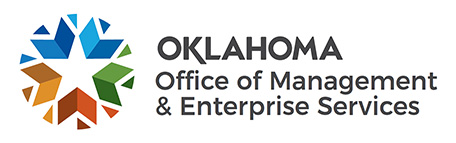 Agency Bid Evaluation Notice / InstructionsSolicitation #:Agency Requisition #:Agency Requisition #:Agency Requisition #:Agency Requisition #:Agency Name:Agency #:Agency Contact Name:Agency Contact Name:Agency Contact Name:  Email address:  Email address:Date of Notice:Contracting Officer:  __________________________Email:  _____________________________________Phone Number:  _____________________________Contracting Officer:  __________________________Email:  _____________________________________Phone Number:  _____________________________Contracting Officer:  __________________________Email:  _____________________________________Phone Number:  _____________________________Contracting Officer:  __________________________Email:  _____________________________________Phone Number:  _____________________________Contracting Officer:  __________________________Email:  _____________________________________Phone Number:  _____________________________Contracting Officer:  __________________________Email:  _____________________________________Phone Number:  _____________________________Contracting Officer:  __________________________Email:  _____________________________________Phone Number:  _____________________________Contracting Officer:  __________________________Email:  _____________________________________Phone Number:  _____________________________Contracting Officer:  __________________________Email:  _____________________________________Phone Number:  _____________________________Contracting Officer:  __________________________Email:  _____________________________________Phone Number:  _____________________________Reminder: Direct contact with bidders is strictly prohibited.Reminder: Direct contact with bidders is strictly prohibited.Reminder: Direct contact with bidders is strictly prohibited.Reminder: Direct contact with bidders is strictly prohibited.Reminder: Direct contact with bidders is strictly prohibited.Reminder: Direct contact with bidders is strictly prohibited.Reminder: Direct contact with bidders is strictly prohibited.Reminder: Direct contact with bidders is strictly prohibited.Reminder: Direct contact with bidders is strictly prohibited.Reminder: Direct contact with bidders is strictly prohibited.